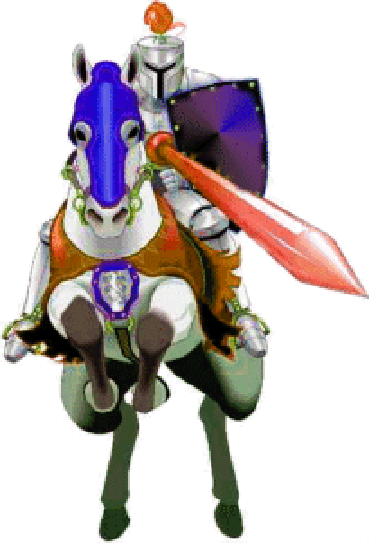 Southaven Elementary School Library Media CenterPolicies and Procedures HandbookAshley DrewerySouthaven Elementary Librarian2016-2017Table of ContentsVision, Mission, and Goals						Page 3Library Procedures 							Page 4Student Check-Out Procedures, 					Page 5Early Check-Out, Library Fines Student Technology Policies and Procedures		Page 6Teacher Check-Out Procedures, 					Page 7Library Committee, Scholastic Book Fair End-of-Year Procedures						Page 8Southaven Elementary Library Media Center's vision is to become a 21st Century environment that promotes learning in all students grades kindergarten through five by being a fun, safe, productive place to read, write, research, and create.The mission of Southaven Elementary School Library Media Center is to provide our students and teachers with a text, resource, and technological rich learning environment that will spark creativity, foster a love of reading, promote research skills, and aid in implementation of the Mississippi College and Career Ready standards. Southaven Elementary School Library Media Center Goals: Students will learn to venture out and read a variety of different texts. The SES library media center will be a safe haven for students and teachers to research and select texts. Students will be provided with a plethora of book genres to encourage the development of life-long reading. The SES library will provide a wide range of resources for teachers to grow and expand their lessons. Students will be encouraged to read, write, and research on topics they enjoy.The library will become a favorite place for our young readers to expand their growing knowledge.Library ProceduresL  Listen to the librarian. I   Inquire (ask) if you need help. B  Be respectful of others. R  Read and talk quietly. A   Always walk, never run. R   Return Books to their proper places. Y   Your manners are appreciated. Student CHECK-OUT Procedures 2nd – 5th Grades will begin checking out books briefly after starting school.1st Grade will begin checking out books from pulled book bins and gradually work their way to using the shelves.Kindergarten will begin checking books out in mid-September. Students will not be allowed to checkout library books, if their previous library book was not returned. EARLY Morning Check-Out Students in grades 2-5 may visit the library for early morning check-outs very morning from 7:50 - 8:30 a.m. Students in grades 2-5 MUST have a Library Pass from Homeroom Teacher. Students in Kindergarten and 1st grade may visit early morning check-out only if a teacher or assistant brings them.Library Fines Students will never pay fines for library books that are returned late. Students MUST pay to replace damaged or lost books. Technology Procedures 1. All websites ARE to be teacher Approved. 2. Students are never allowed to go to social networking websites, chat rooms, instant messaging systems, etc. 3. Students are NOT to damage, abuse, or misuse the netbooks, computers, or IPads. 4. Students are NOT allowed to change the screen or appearance of desktops, netbooks or IPads. 5. Students are NOT to download or load any games or other software onto the technology provided by SES. 6. Students are not to use the Internet provided at school to engage in cyberbullying of any type. 7. NO ONE is to change or add their personal AppleID account to any of the IPads that belong to SES.Teacher Check-Out Procedures Teachers are allowed unlimited check outs. Teachers can email a desired book list. The librarian will pull the books, check them out, and will let the teacher know when they are ready for pick-up. Teachers are allowed to check-out an IPad cart or a netbook cart. The cart must be reserved ahead of time. Teachers will pick up their cart the morning of the check-out and return it the same day by 4:00.Faculty may check out books from the Professional Collection located behind the circulation desk. Magazines are periodically available for giveaway. Please let me know if you’d like our old magazines.  Library CommitteeA library committee formed from teachers, administrators, and parents will work together to promote active reading and learning. Scholastic Book Fair SES Library will have one book fair in the fall. The book fair in the spring is led by the Spotlight Teacher but will be held in the library. Students will NOT have Early Check-Out or be able to checkout library books during the book fairs.Library End-of-Year Procedures - 2017 Library Books Last day to check out library books to students will be announced asap. ALL library books from teachers and students will need to be returned by a date soon to be announced. (These are books that come off the shelves in the library.) Other Library Materials ALL Guided Reading Books, Themed book sets, and Math Units will need to be returned by the last day of school. ALL DVDs, Listening CDs, and Technology (Netbook Carts, Laptops, Listening Centers, etc.) need to be returned to Library by the last day of school. Please count and check all lists in Themed Units or Math boxes before you return them. If something is missing, please make a note. Library Inventory takes places yearly at the end of the school year. Everything with a barcode will have to be inventoried. Because of the large number of items our school has the process takes a lot of time. Therefore, deadlines are needed. 